Handling an infectious spill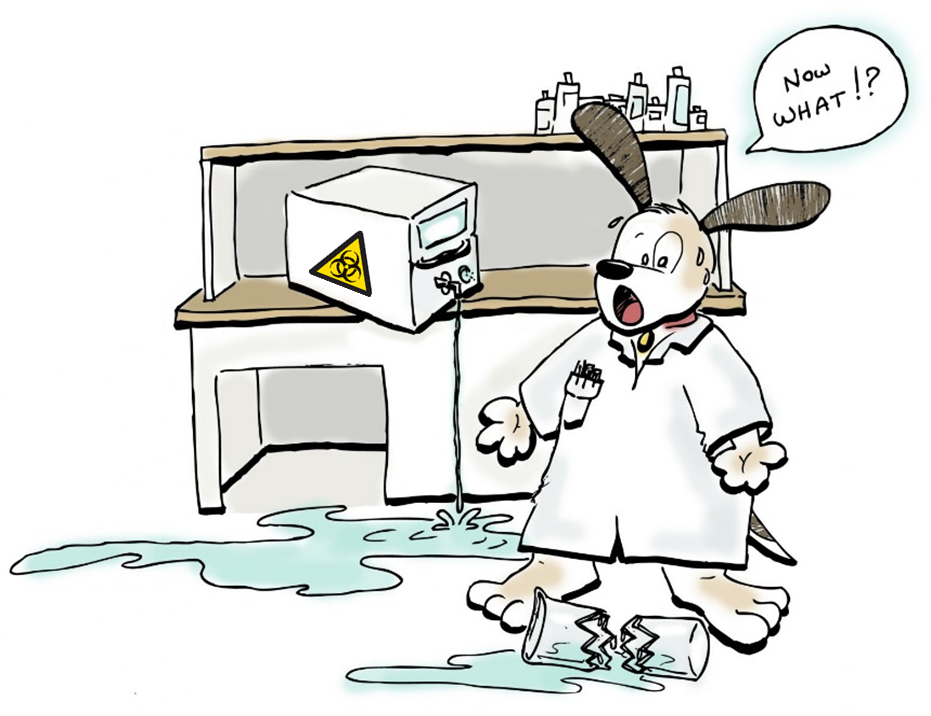 Replace panic-dog with a picture of a lab member wearing Personal Protective Equipment suitable for the risks in your laboratoryClear and close-off the area until the aerosols have settledIf it´s a big spill, do not handle it yourself! Ask for help.Risk assess the spillPut on Personal Protective EquipmentCover the spill with absorbent, start from the outside and work inwardsPour on disinfectant without splashing, start from the outside and work inwards Give the disinfectant time to inactivate the infectious substanceSeek out and decontaminate any splashesClean up, start from the outside and work inwards Repeat if necessaryRemove Personal Protective EquipmentWash your hands properlyOpen access to the area againWrite down the incident report while it is all fresh in your memoryRefill the spill-kit